Российская Федерация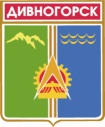 Администрация города ДивногорскаКрасноярского краяП О С Т А Н О В Л Е Н И Е 27.06.2018                          	                  г. Дивногорск				        № 119пО внесении изменений в постановление администрации города Дивногорска от 13.04.2017 № 75п «Об утверждении Порядка создания и использования, в том числе на платной основе, парковок (парковочных мест), расположенных на автомобильных дорогах общего пользования местного значения на территории муниципального образования город Дивногорск» На основании Протеста прокурора города Дивногорска от 15.05.2018 № 7 – 2 – 2018, в целях увеличения пропускной способности дорог, а так же обеспечения доступного размещения платных и бесплатных парковок (парковочных мест) в необходимом объеме, в соответствии со статьей 13 Федерального закона от 08.11.2007 № 257 ФЗ «Об автомобильных дорогах и дорожной деятельности в Российской Федерации и о внесении изменений в отдельные законодательные акты Российской Федерации», руководствуясь ст. 43 Устава города,ПОСТАНОВЛЯЮ:Пункт 17 приложения № 1 к постановлению администрации города Дивногорска от 13.04.2017 № 75п «Об утверждении Порядка создания и использования, в том числе на платной основе, парковок (парковочных мест), расположенных на автомобильных дорогах общего пользования местного значения на территории муниципального образования город Дивногорск» читать в следующей редакции: «17. На каждой стоянке транспортных средств, в том числе около объектов социальной, инженерной и транспортной инфраструктур (жилых, общественных и производственных зданий, строений и сооружений, включая те, в которых расположены физкультурно-спортивные организации, организации культуры и другие организации), мест отдыха, выделяется не менее 10 процентов мест (но не менее одного места) для бесплатной парковки транспортных средств, управляемых инвалидами I, II групп, а также инвалидами III группы в порядке, установленном Правительством Российской Федерации, и транспортных средств, перевозящих таких инвалидов и (или) детей-инвалидов. На указанных транспортных средствах должен быть установлен опознавательный знак "Инвалид". Порядок выдачи опознавательного знака "Инвалид" для индивидуального использования устанавливается уполномоченным Правительством Российской Федерации федеральным органом исполнительной власти. Указанные места для парковки не должны занимать иные транспортные средства.»Опубликовать настоящее постановление в газете «Огни Енисея» и разместить на официальном сайте администрации города в информационно – телекоммуникационной сети «Интернет». Контроль за исполнением постановления возложить на заместителя Главы города В.И. Урупаху. Постановление вступает в силу в день, следующий за днем его официального опубликования.    Глава города                                                                                                                       Е.Е. Оль 